杭州临江环境能源有限公司询价文件采购编号： 202204021 项目名称：2022年临江公司可视化建设采购项目杭州临江环境能源有限公司二○二二年四月目录第一部分   询价公告	3第二部分   采购须知	5第三部分   询价内容	8第四部分   报价文件格式	12第一部分   询价公告杭州临江环境能源有限公司三固事业部因生产需要，需采购一批安全警示牌、导视牌、PE板、安全操作规程牌、设备牌、公告栏等用于全厂可视化建设，欢迎符合要求的供应商积极参与。一、采购内容及相关说明。1.项目编号：2022040212.采购内容：详见采购清单。3.本项目采购总金额限价为19.9505万元。二、供应商要求。1.投标人必须是在中华人民共和国境内注册，具有独立法人资格和独立承担民事责任的能力；供应商营业执照经营范围须包含图文设计制作、广告设计制作等相关内容；2.投标人在“信用中国”（www.creditchina.gov.cn）、中国政府采购网（www.ccgp.gov.cn）等其它官方网站没有被列入失信被执行人、重大税收违法案件当事人名单、政府采购严重违法失信行为记录名单、有责合同纠纷、重点关注名单、黑名单等不良记录；3.投标人不得为临江环境能源有限公司不合格供应商或者在黑名单之内；4.投标单位负责人为同一人或者存在控股、管理关系的不同单位，不得同时参加本项目； 5.投标人须提供其股东信息及出资比例信息；6.本项目不接受联合体投标；7.投标保证金3500元，请供应商在投标截止前汇入以下账户并注明采购项目名称：单位名称：杭州临江环境能源有限公司账号：571911871110866开户行：招商银行杭州分行滨江支行。三、报名方式：2022年5月7日前将企业营业执照、法人授权书、联系人、联系方式发送至315004173@qq.com邮箱。四 、报价时间及地点。1.报价时间：2022年5月11日10时00分2.报价地点：杭州市钱塘区临江街道红十五线与观十五线交叉口杭州临江环境能源有限公司科研楼投资发展部。五、报价文件的递交。    根据杭州市公共资源交易中心发布的《关于疫情期间综合交易（国企）类项目试行“不见面”交易通知》，现对报价文件递交作以下要求：1.报价文件递交：考虑目前疫情形势，本次采购项目采用邮寄（快递）递交方式，暂不接受现场递交。供应商在报价文件寄出后，应将邮寄信息及时反馈给采购人收件人。邮寄地址：杭州市钱塘区临江街道红十五线与观十五线交叉口杭州临江环境能源有限公司科研楼投资发展部   	庄工   15265125337 2.报价文件邮寄封装要求：供应商除按照询价文件要求封装报价文件外，还需在快递外包装上醒目注明项目名称、招标编号，且注明报价人联系人、联系人电话；快递包装务必牢固可靠，因包装原因出现影响投标文件完整性、密封性等后果由供应商自行负责。3.报价文件邮递递交截止时间：以邮寄签收时间为准，因邮寄原因导致报价文件不能如期送达等风险由供应商自行承担。六、质疑。供应商如认为询价文件使自身的合法权益受到损害的，应于自报名之日起1日内以书面形式向采购人提出质疑。逾期视作无异议。七、联系人：庄工          联系电话：15268125337八、监督部门:临江公司监察审计部    联系人：范波            联系电话：13867172350杭州临江环境能源有限公司2022年4月29日第二部分   采购须知一、适用范围。    仅适用于本次询价采购所叙述的货物和服务。无论询价采购过程和结果如何，供应商自行承担全部费用。二、定义。（一）“采购人”系指杭州临江环境能源有限公司。（二）“供应商”系指向采购人提交报价文件的商家。（三）“货物和服务”系指按询价文件要求的货物和服务。三、采购报价。（一）本项目以人民币为结算货币。（二）供应商应按询价文件要求认真制作《报价一览表》，报价时，报价文件中的报价金额如有大写和小写不一致的，以大写金额为准；总价金额与按单价汇总金额不一致的，以单价金额计算结果为准。（三）供应商报价应为一次性报价。如果出现两个或两个以上报价，则报价无效。供应商报价超过最高限价的，作无效报价处理。供应商报价应包括设计费、运费、安装费、税费等。四、报价有效期。（一）从报价截止之日起，报价文件有效期为30日。（二）特殊情况下，采购人可与供应商协商延缓报价有效期，这种要求和答复均以书面形式进行。在这种情况下，保证金的有效期也相应延长。（三）供应商可拒绝接受延期要求而不会导致保证金被没收，同意延长有效期的供应商不能修改报价文件。五、报价文件的组成。1.报价文件封面（附件一）；2.法定代表人授权书（附件二）；3.报价一览表（附件三）；4.股权出资比例证明（附件四）；5.有效资质证明并加盖公章：通过年检的营业执照复印件。报价文件装订密封，并在封皮上注明：采购项目名称、采购项目编号、报价单位名称、授权代表姓名；6.投标保证金银行汇款单复印件。六、报价文件的签署和份数。（一）报价文件需打印或用不褪色的墨水填写。报价文件的装订顺序应按本章第六条所叙顺序装订。（二）报价文件凡需要盖章处均须由报价单位盖公章，并由法定代表人或授权代表签署，供应商单位应写全称。（三）供应商应按照询价文件的格式要求制作报价文件，报价文件正本1份，副本2份。七、报价文件的递交。（一）如果供应商未加写标记，采购人对报价文件的误投和提前启封不负责任。（二）采购人接受供应商报价文件时间：在报价截止时间前接受报价文件。（三）报价截止时间前，供应商可以书面形式向采购人已递交的报价文件提出补充和修改，采购人以最后的补充和修改为准。该书面材料应密封，由法定代表人或授权委托人签字并加盖公章。（四）报价文件填写字迹必须清楚、工整，对不同文字文本报价文件的解释发生异议的，以中文文本为准。八、无效报价。发生下列情况之一的，采购人可视情况作无效报价处理：（一）在采购人规定的截止时间以后送达的报价文件。（二）提供两个或两个以上报价方案的。（三）报价文件应盖公章而未盖公章或盖非公司公章、未装订、未密封、未有效授权的。    （四）报价总价超过最高限价的。（五）所提供的资料存在弄虚作假的。（六）未按要求缴纳投标保证金的。（七）不符合法律、法规和本询价文件规定的其他要求的。　九、询价过程。    （一）采购人组织3人或3人以上组成询价评审小组。（二）采购人在询价文件规定的时间和地点公开询价。（三）询价时，采购人将查验报价文件密封情况，确认无误后公开拆封报价文件报价。　　十、成交原则与方法。（一）采购人组织评审小组对各单位的报价资料进行审核，在满足采购人要求的前提下，按经评审通过后总金额最低价成交的原则确定中标单位。如果出现相同总金额最低报价情况时，总金额最低报价相同的供应商再进行一轮报价。如报价再相同，则由采购人抽签决定中标单位。（若出现税率不一致的情况，以除税价相对比）   （二）采购人不向未中标单位解释未成交原因，不退还报价文件。十一、合同。（一）合同签订：供应商在收到成交通知书7个工作日内与采购人签订采购合同，签约单位为杭州临江环境能源有限公司。（二）履约保证金：合同签订的同时，成交供应商应支付相当于合同总价5%的履约保证金。合同完成后，履约保证金原额退还。十二、投标保证金退还。（一）投标保证金的退还供应商的投标保证金将在采购人与中标人签订合同后全额退还。退保证金前，供应商必须提供加盖公章或财务专用章的收款收据。（二）供应商有以下情形之一的，投标保证金将不予退还：（1）在投标有效期内撤销投标文件；（2）擅自修改或拒绝接受已经承诺确认的条款；（3）在规定的时间内拒签合同、拒付履约保证金；（4）法律、法规规定的其他情形。十三、其他。（一）如果有证据证明各供应商之间存在串通等舞弊、违法行为，采购人有权拒绝存在此行为的供应商报价，并列入杭州临江环境能源有限公司不合格供应商名录。（二）本询价文件未及事项，在签订合同时双方友好商定。（三）凡涉及本次询价的解释权均属于杭州临江环境能源有限公司。第三部分   询价内容一、采购内容及相关说明1.采购内容明细服务要求1.中标人需提供设计和安装服务，到项目地进行现场考察，与采购人确定布点定位，制作产品内容需根据现场实际情况进行合理设计。设计完成后，以书面形式发给采购人确认，双方确认无误后进行生产加工。2.中标人根据采购人的需求确定制作数量，30个工作日内完成制作、送货和安装（如因特殊情况需延长制作期的，中标人应在接到采购人制作通知后2日内告知具体制作时间），送货地点为杭州临江环境能源有限公司三固事业部；三、售后要求：对于出现不符合采购人要求的物品，中标人应在接到采购人反馈后两个工作日内予以无条件更换。四、付款方式中标人提供经双方确认的送货清单及增值税专用发票，采购人自收到准确清单和发票后，于次月完成货款支付。第四部分    报价文件格式附件一：2022年临江公司可视化建设采购项目采购编号：202204021报价文件报价单位全称2022年四月  日附件二法定代表人授权书杭州临江环境能源有限公司：（报价单位全称）法定代表人授权（全名、职务、身份证号码）为授权代表，参加贵方组织的2022年临江公司可视化建设采购项目，项目编号为 202204021 询价采购活动，其在报价过程中的一切活动本公司均予承认。委托期限：         。    授权代表无转委托权。附：法定代表人、授权代表身份证明  报价单位名称：（公章）法定代表人签字：授权代表签字：授权代表联系方式：日期： 2022年4月  日附件三  报 价 一 览 表杭州临江环境能源有限公司：我公司        （报价单位名称）         根据贵单位询价文件要求，参加2022年临江公司可视化建设采购项目。报价如下：（金额：      元，税率为    %）相关要求：以上总价应为含税全包价，包括设计费、运费、安装费、税费等一切费用；发票必须为物资类增值税专用发票，税率13%或者1%-3%，不得为服务类和工程类发票。报价总金额不得超过限额，否则为无效报价。	不得缺项报价，否则为无效报价。报价单位名称（公章）：									           2022年4月 日 附件四股东信息及出资比例信息（报价人需要提供）附件五可视化标牌制作合同签订时间：2022年  月  日签订地点：杭州市钱塘区甲方：杭州临江环境能源有限公司乙方：根据《中华人民共和国民法典》等法律法规及询价文件的要求，甲乙双方经询价、报价并协商一致，就甲方委托乙方制作可视化标牌的事项达成如下条款：产品制作名称、规格尺寸、图示、数量、单价、总价（金额:      元，税率为     %）。1.合同单价包含设计费、运费、安装费、税费等一切费用。2.本合同有效期自签订之日起1年。乙方承诺在有效期内，单价不变，甲方可根据实际使用计划，按照合同价格，调整制作数量，最终按实际制作数量结算。质量要求、技术标准。1.乙方保证所制作的货物须符合甲方询价文件所规定的采购内容及相关要求，接受甲方的验收，对不符合要求的货物，甲方有权要求乙方更换。2.货物在交货过程中，发生意外事故和故障损失，如撞、刮、裂、损、折等事故均由乙方承担责任。三、履约保证金。本合同签订的同时，乙方应向甲方缴纳      元作为履约保证金（合同总金额的5%）。待合同有效期满后甲方原额无息退还履约保证金。四、制作数量、时间、地点及验收。1.乙方根据甲方确认好的设计图和信息资料以及需求数量进行制作，乙方负责在接到甲方电话或书面通知后在约定的时间内完成每批次制作（如因特殊情况需延长制作期的，乙方应在接到甲方制作通知后2日内告知具体制作时间）。乙方须配合甲方做好货物的到货和安装验收工作；2.制作完成后，乙方将货物运达甲方指定交货地点并进行安装,双方指定人员现场确认制作数量和安装情况，验收合格后由双方在《送货单》上签字确认。五、制作费支付。乙方提供经双方确认的送货清单及增值税专用发票，甲方自收到准确清单和发票后，于次月完成该批次费用支付。售后服务。对于出现不符合甲方要求的货物，乙方应及时响应，并在接到甲方通知之日2日内完成更换。七、违约责任1.乙方逾期交货的，自逾期之日起，向甲方每日偿付本合同货物合同价款0.2%的违约金；乙方逾期10日不能交付的，自逾期的第11日起，向甲方每日偿付本合同货物合同价款0.4%的违约金，同时甲方有权终止合同。2.乙方交付的货物不符合合同约定或验收不合格的，应当及时更换，因此延误交货期限的，按照逾期交货承担违约责任。3.乙方因自身原因无法履行合同或拒不履行合同的，应按合同价款的5%承担违约金，且甲方有权解除合同。4.乙方不履行售后服务义务的，每次应向甲方承担500元的违约金，且仍应履行售后服务义务。5.甲方不按时支付货款的，并有权要求甲方支付违约金1000元/次。6.甲方不得无故拒收货物，否则乙方有权要求甲方按照合同原价支付货款。7.若因疫情等不可抗力因素影响造成乙方无法按时履行合同的，不纳入乙方违约行为。八、争议的解决。1. 合同有效期内甲、乙双方均不得随意变更或解除合同。合同若有未尽事宜，需经双方共同协商，订立补充协议，补充协议与本合同有同等法律效力；2.在履行本合同过程中如发生纠纷,甲、乙双方应及时协商解决，如协商不成，双方均有权向甲方住所地法院诉讼解决。九、合同生效及其他1.本合同经甲、乙双方法定代表人或其委托人签字盖章后生效。询价文件、报价文件及询价过程中有关澄清文件、承诺书等均为本合同的组成部分，与本合同具有同等效力。2.本合同一式肆份，甲方、乙方各执贰份甲  方：杭州临江环境能源有限公司           乙方：委托代理人：                               委托代理人：税号：                                     税号：开户行：                                        开户行：银行账号：                                 银行账号：联系电话：                                 联系电话：序号名称规格尺寸图示预计数量1安全警示牌（含受限空间）尺寸多种，规格分别为20*30cm、30*40cm，1.0铝板 烤漆打UV+圆角（约5个双面立牌预埋等，含立柱）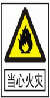 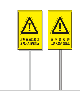 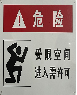 200个2安全周知卡A3尺寸，1.0不锈钢烤漆，打UV，圆角，打孔+镜钉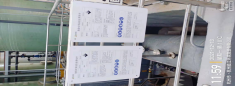 20个3全厂导视牌整黑钛金，不锈钢烤漆，2400*1900mm，厚100mm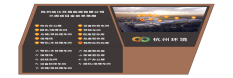 1个4三固事业部厂区风险分布图1.0铝板 1200X800mm，UV+打孔+圆角，双杆立牌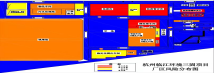 3个5涉疫医废危废车辆路线示意图1.0铝板 1200X800mm，UV+打孔+圆角，双杆立牌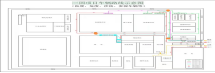 3个6电梯导视牌黑钛金，不锈钢烤漆，527*1800mm，厚100mm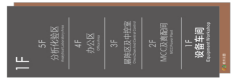 10个7引导路标黑钛金，不锈钢烤漆，600*2200mm，厚100mm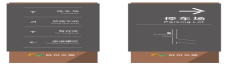 2个8涉疫医废制度100*75cm,8mm厚亚克力背打UV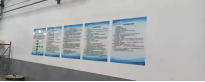 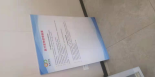 10个9仓储/预处理制度/操作规程100*75cm,8mm厚亚克力背打UV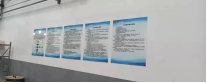 15个10焚烧制度/操作规程100*75cm,8mm厚亚克力背打UV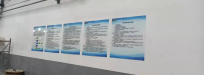 15个11固化制度/操作规程100*75cm,8mm厚亚克力背打UV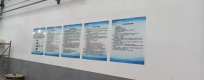 15个12设备制度/操作规程100*75cm,8mm厚亚克力背打UV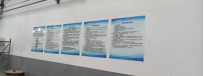 15个13技术制度/操作规程100*75cm,8mm厚亚克力背打UV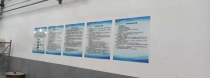 15个14PPE穿戴标准牌子100*75cm,8mm厚亚克力背打UV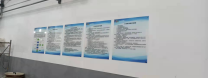 30个16绿化温馨提示牌1.2cmPVC烤漆打UV，规格20*30cm、30*40cm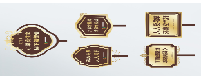 10个17定制定位牌247*174cm，1cm，高密PVC正喷UV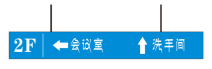 10018办公室消火栓3M黄黑相间警示带标准尺寸200个19消防禁止及引导标识长70cm*宽40cm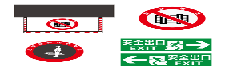 37个21设备部设备铭牌不锈钢，长*宽10*7cm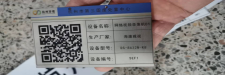 3343个22静设备牌子设备位号（名称）喷漆（离地约7-8米，需搭设简易脚手架）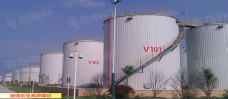 150个23静设备牌子1.0铝板，A4大小，挂/贴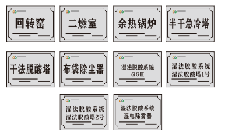 85个24静设备牌子1.0铝板，1.2*2.4m25个25插盒A4大小，四角镜钉，亚克力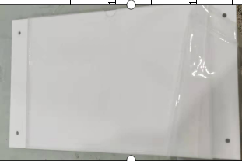 100个26插盒A3大小，四角镜钉，亚克力100个27仓库库位号亚克力，长*宽10*7cm，可内插卡需要另外设计2500个28叉车反光贴，A4大小11个29预处理仓库编号1.0厚铝牌,A3大小需要另外设计41个30管道标示按国家标准（标示，色环、色带）（部分离地约7-8米，需搭设简易脚手架）1000个31不锈钢公告栏4.8*2.4m（需设计调整），双立杆，带遮雨顶；带玻璃橱窗。需要另外设计1个序号名称规格尺寸图示数量单价总价1安全警示牌（含受限空间）尺寸多种，规格分别为20*30cm、30*40cm，1.0铝板 烤漆打UV+圆角（约5个双面立牌预埋等，含立柱）200个2安全周知卡A3尺寸，1.0不锈钢烤漆，打UV，圆角，打孔+镜钉20个3全厂导视牌整黑钛金，不锈钢烤漆，2400*1900mm，厚100mm1个4三固事业部厂区风险分布图1.0铝板 1200X800mm，UV+打孔+圆角，双杆立牌3个5涉疫医废危废车辆路线示意图1.0铝板 1200X800mm，UV+打孔+圆角，双杆立牌3个6电梯导视牌黑钛金，不锈钢烤漆，527*1800mm，厚100mm10个7引导路标黑钛金，不锈钢烤漆，600*2200mm，厚100mm2个8涉疫医废制度100*75cm,8mm厚亚克力背打UV10个9仓储/预处理制度/操作规程100*75cm,8mm厚亚克力背打UV15个10焚烧制度/操作规程100*75cm,8mm厚亚克力背打UV15个11固化制度/操作规程100*75cm,8mm厚亚克力背打UV15个12设备制度/操作规程100*75cm,8mm厚亚克力背打UV15个13技术制度/操作规程100*75cm,8mm厚亚克力背打UV15个14PPE穿戴标准牌子100*75cm,8mm厚亚克力背打UV30个16绿化温馨提示牌1.2cmPVC烤漆打UV，规格20*30cm、30*40cm10个17定制定位牌247*174cm，1cm，高密PVC正喷UV10018办公室消火栓3M黄黑相间警示带标准尺寸200个19消防禁止及引导标识长70cm*宽40cm37个21设备部设备铭牌不锈钢，长*宽10*7cm3343个22静设备牌子设备位号（名称）喷漆（离地约7-8米，需搭设简易脚手架）150个23静设备牌子1.0铝板，A4大小，挂/贴85个24静设备牌子1.0铝板，1.2*2.4m25个25插盒A4大小，四角镜钉，亚克力100个26插盒A3大小，四角镜钉，亚克力100个27仓库库位号亚克力，长*宽10*7cm，可内插卡需要另外设计2500个28叉车反光贴，A4大小11个29仓库编号1.0厚铝牌,A3大小需要另外设计41个30管道标示按国家标准（标示，色环、色带）（部分离地约7-8米，需搭设简易脚手架）1000个31不锈钢公告栏4.8*2.4m（需设计调整），双立杆，带遮雨顶；带玻璃橱窗。需要另外设计1个序号名称规格尺寸图示数量单价总价1安全警示牌（含受限空间）尺寸多种，规格分别为20*30cm、30*40cm，1.0铝板 烤漆打UV+圆角（约5个双面立牌预埋等，含立柱）200个2安全周知卡A3尺寸，1.0不锈钢烤漆，打UV，圆角，打孔+镜钉20个3全厂导视牌整黑钛金，不锈钢烤漆，2400*1900mm，厚100mm1个4三固事业部厂区风险分布图1.0铝板 1200X800mm，UV+打孔+圆角，双杆立牌3个5涉疫医废危废车辆路线示意图1.0铝板 1200X800mm，UV+打孔+圆角，双杆立牌3个6电梯导视牌黑钛金，不锈钢烤漆，527*1800mm，厚100mm10个7引导路标黑钛金，不锈钢烤漆，600*2200mm，厚100mm2个8涉疫医废制度100*75cm,8mm厚亚克力背打UV10个9仓储/预处理制度/操作规程100*75cm,8mm厚亚克力背打UV15个10焚烧制度/操作规程100*75cm,8mm厚亚克力背打UV15个11固化制度/操作规程100*75cm,8mm厚亚克力背打UV15个12设备制度/操作规程100*75cm,8mm厚亚克力背打UV15个13技术制度/操作规程100*75cm,8mm厚亚克力背打UV15个14PPE穿戴标准牌子100*75cm,8mm厚亚克力背打UV30个16绿化温馨提示牌1.2cmPVC烤漆打UV，规格20*30cm、30*40cm10个17定制定位牌247*174cm，1cm，高密PVC正喷UV10018办公室消火栓3M黄黑相间警示带标准尺寸200个19消防禁止及引导标识长70cm*宽40cm37个21设备部设备铭牌不锈钢，长*宽10*7cm3343个22静设备牌子设备位号（名称）喷漆（离地约7-8米，需搭设简易脚手架）150个23静设备牌子1.0铝板，A4大小，挂/贴85个24静设备牌子1.0铝板，1.2*2.4m25个25插盒A4大小，四角镜钉，亚克力100个26插盒A3大小，四角镜钉，亚克力100个27仓库库位号亚克力，长*宽10*7cm，可内插卡需要另外设计2500个28叉车反光贴，A4大小11个29仓库编号1.0厚铝牌,A3大小需要另外设计41个30管道标示按国家标准（标示，色环、色带）（部分离地约7-8米，需搭设简易脚手架）1000个31不锈钢公告栏4.8*2.4m（需设计调整），双立杆，带遮雨顶；带玻璃橱窗。需要另外设计1个